St Gemma’s Hospice is an equal opportunities employer and endeavors to recruit the best person for each vacancy regardless of gender, race, religion or belief, age, sexual orientation, disability or any other factor irrelevant to the ability to do the job.  Employees are required to follow the Personnel policies and procedures supporting recruitment and selection.  Employee Specification - IPU Ward Sister/Charge Nurse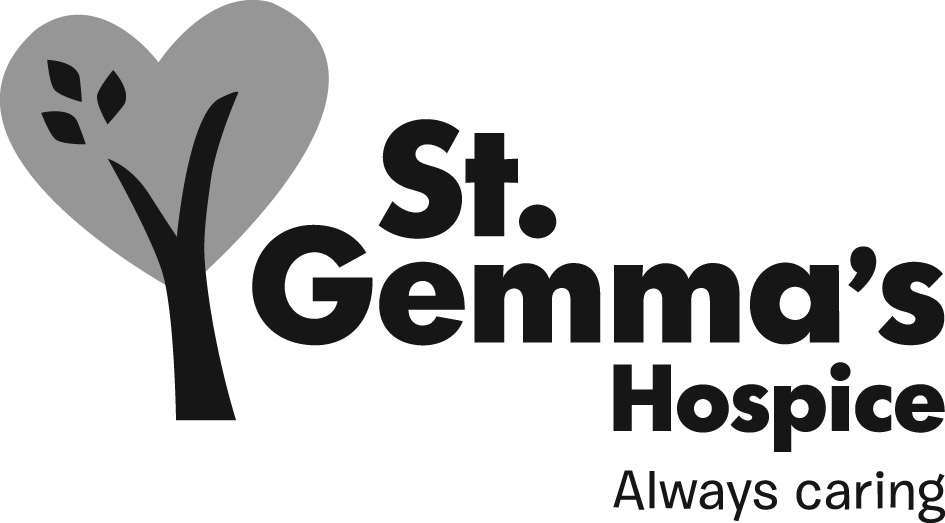 AttributesEssentialDesirableHow identifiedInterview = IApplication form = AExperienceDemonstrable experience in palliative/end of life care YI/AManaging a ward/clinical environment YI/AExperience of line management/supervisionYI/AProven ability to lead and deliver changeYI/ATeaching to a range of professionals YI/AImplementing and using clinical governance systems, eg clinical effectiveness, risk management, performance management.YI/AInvolvement in researchYI/AWriting for publicationYI/AKnowledgeExpert knowledge of clinical practice in specialist palliative careYI/ANational developments in palliative/end of life care YI/AStandards of professional practiceYI/AChange management and service evaluation and improvement techniquesYI/AAbility to critically appraise information sources relevant to the area of practice and roleYIQualifications/TrainingFirst Level Registered Nurse – current registration with NMCYAHealth related degree (or willing to work towards)YA20 CAT points in specialist palliative care (or willing to work towards) YAEvidence of Masters level study  YANon-Medical Prescriber (or willing to work towards)YI/AAdvanced assessment skills (or willing to work towards)YI/AAdvanced communication skillsYATeaching and assessing qualificationYALeadership/management trainingYAEvidence of continuing professional developmentYASkills/AbilitiesExpert clinical skillsYIAbility to lead and be a part of a teamYIAbility to communicate effectively at all levelsYIAbility to adapt to changing situations and environmentsYIGood standard of IT literacy YI/AAbility to organise and prioritise workloadYIPersonal AttributesA strong commitment to the ethos and values of St Gemma’s Hospice and to the delivery of excellence in all aspects of care provisionYIA strong commitment to equality in service provision recognizing the diversity in LeedsYICommunication skills and interpersonal style that engage, motivate, inspire and enthuse staff and volunteers.YICredible clinical leaderYIInnovative thinkerYI